Badmintonturnier zur Niedersachsenmeisterschaft  am 15.10.2016 in GöttingenDas Turnier begann um 11:00 Uhr in der Soccer-Arena. Es waren gute und spannende Spiele, die in den einzelnen Disziplinen ausgetragen wurden. Doppel in 2 Gruppen à 4 Mannschaften. Einzel in 2 Gruppen à 4 Mannschaften und ein Mixed-Spiel.  Alle Spieler/innen waren vom gesamten Turnier hellauf begeistert und haben bekundet, dass im nächsten Jahr eine solche Veranstaltung wiederholt werden sollte. Alle BSGen wollen in ihrem Bereich mit Werbung dafür sorgen. Als Verantwortlicher der Turnierleitung bedanke ich mich recht herzlich bei allen Teilnehmern für die gute Zusammenarbeit und besonders bei den Sportkameraden N. Aue und Chr. GerulPlatzierungen:Doppel	1. Sartorius		2. Sparkasse Hannover 2		3. Sparkasse Hannover 1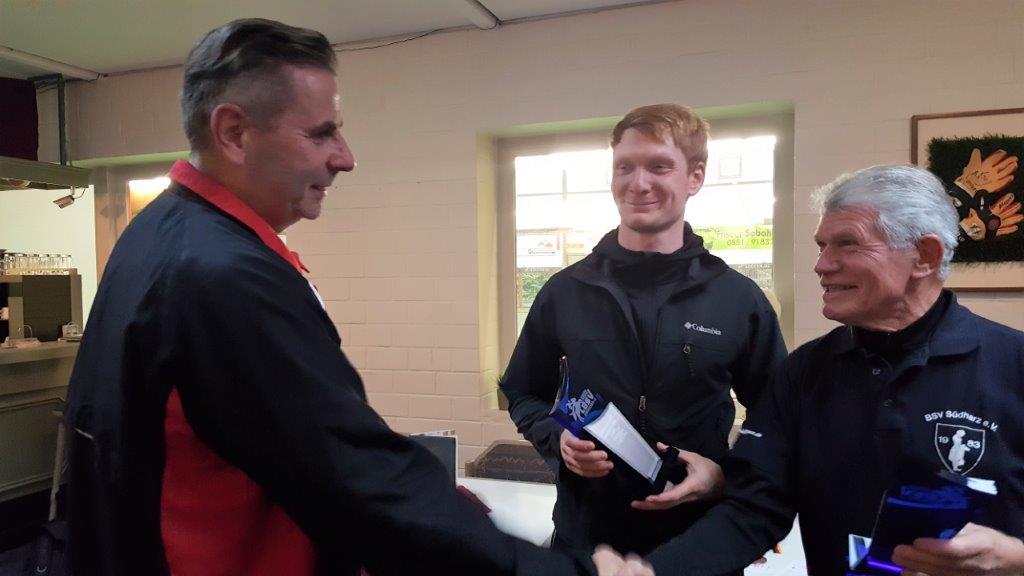 Mixed		1. Sparkasse Hannover		2. Aventics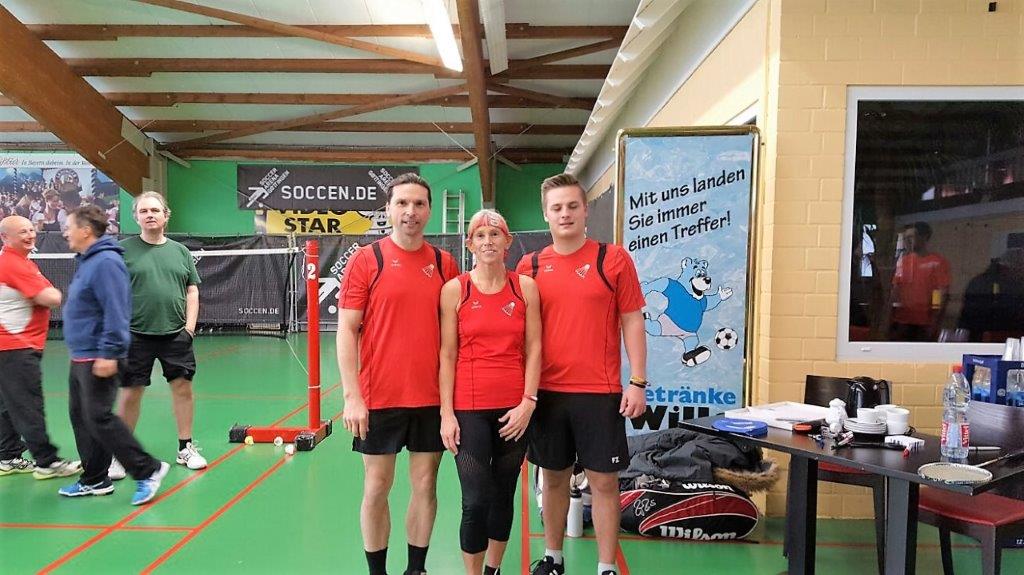 Einzel		1. Norbert (Sartorius)2. Rene (Sparkasse Hannover)		3. Phillip (Sparkasse Hannover)